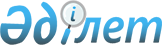 О внесении изменения в постановление акимата области от 26 июля 2005 года N 232 "Правила организации и финансирования социальных рабочих мест для целевых групп населения"
					
			Утративший силу
			
			
		
					Постановление Атырауского областного Акимата 20 июня 2006 года N 166. Зарегистрировано Департаментом юстиции Атырауской области 10 июля 2006 года N 2466. Утратило силу постановлением Атырауского областного акимата от 27 марта 2009 № 62      Сноска. Утратило силу постановлением Атырауского областного акимата от 27.03.2009 № 62.

      В целях реализации Региональной программы занятости населения Атырауской области на 2005-2007 годы, в соответствии со статьей 27 Закона Республики Казахстан от 23 января 2001 года N 148 "О местном государственном управлении в Республике Казахстан" и статьей 18-1 Закона Республики Казахстан от 23 января 2001 года N 149 "О занятости населения" акимат области постановляет :



       1. Внести в постановление акимата области от 26 июля 2005 года N 232 "Правила организации и финансирования социальных рабочих мест для целевых групп населения" следующее изменение: 

      в правила организации и финансирования социальных рабочих мест для целевых групп населения, утвержденные указанным постановлением, в пункте 12 слова "Общественные работы" заменить словами "Дополнительные меры по социальной защите граждан в сфере занятости населения".



      2. Признать утратившим силу постановление акимата области от 20 февраля 2006 года N 60 "О внесении изменения в постановление акимата области от 26 июля 2005 года N 232 "О правилах организации и финансирования социальных рабочих мест для целевых групп населения".

      3. Контроль за исполнением настоящего постановления возложить на Кайненова К. - заместителя акима области.      Аким области
					© 2012. РГП на ПХВ «Институт законодательства и правовой информации Республики Казахстан» Министерства юстиции Республики Казахстан
				